WavestownName:  					Div.:  				Date:  				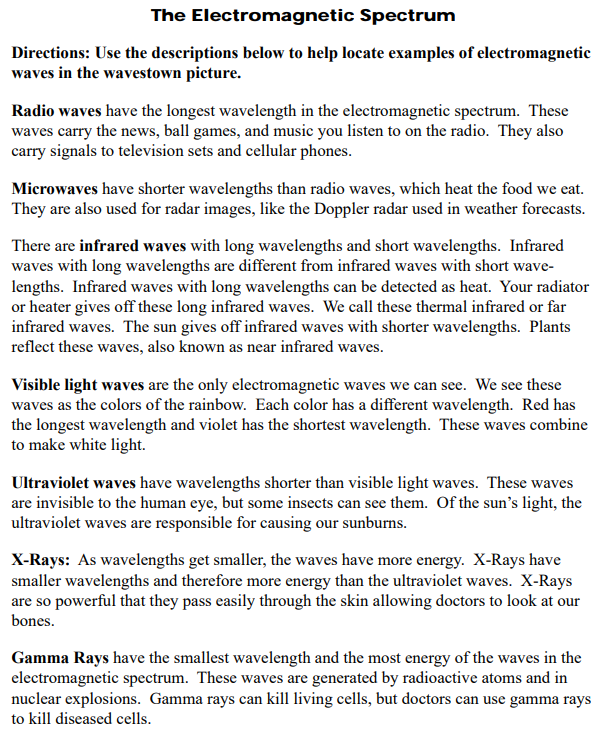 *  You can use the above colours to shade in the picture or just highlight / number the image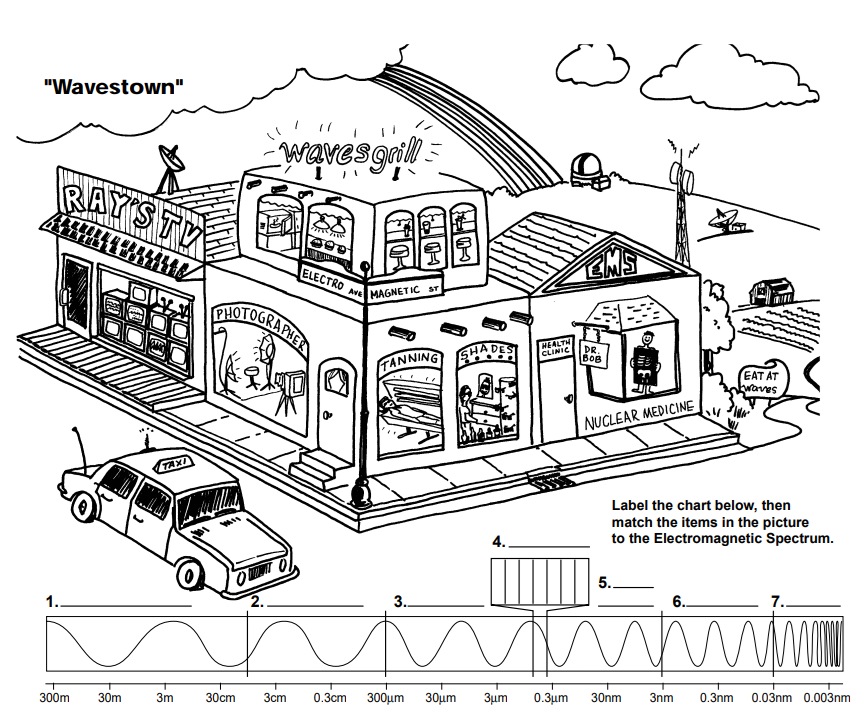 